Enhancement request – make linked element planned end date visible.It would be helpful to be able to see the due date, planned end date or end date when adding a link to an element, as this would show if the issue, task, action was planned to finish before the element needs to be finished.  I not concerned if this means removing the creation date.ISSUES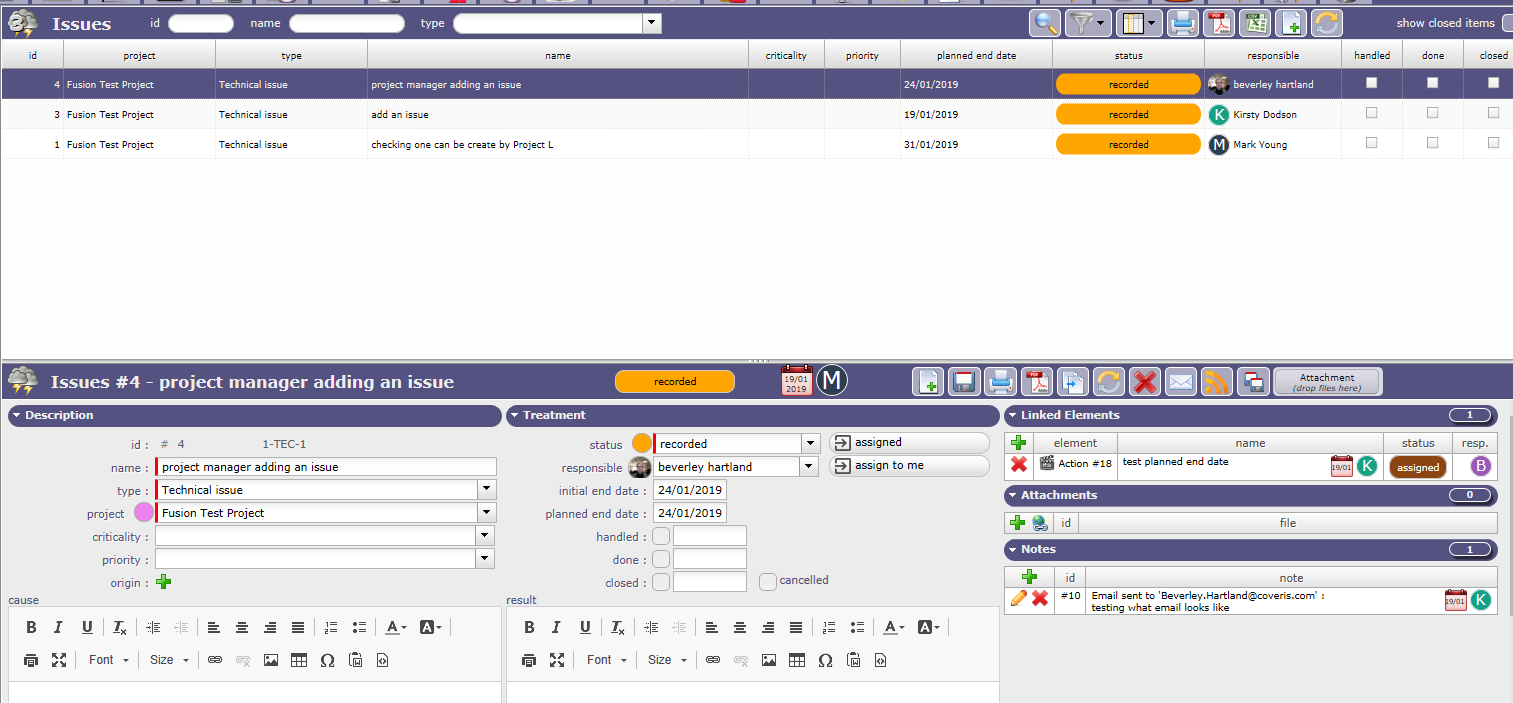 Plus when you try to add a linked element, you have to scroll through all those of type, it would be good to have a search feature as it will be difficult to find elements (actions when there are several 100s in the project).  (Search for not closed, raised by +/or responsible by +/or part of name “phase” e.g review  to return review all instruction documents)Or/+ to be able to add an new element e.g action when in issue creation, that is linked to the issue.ACTIONS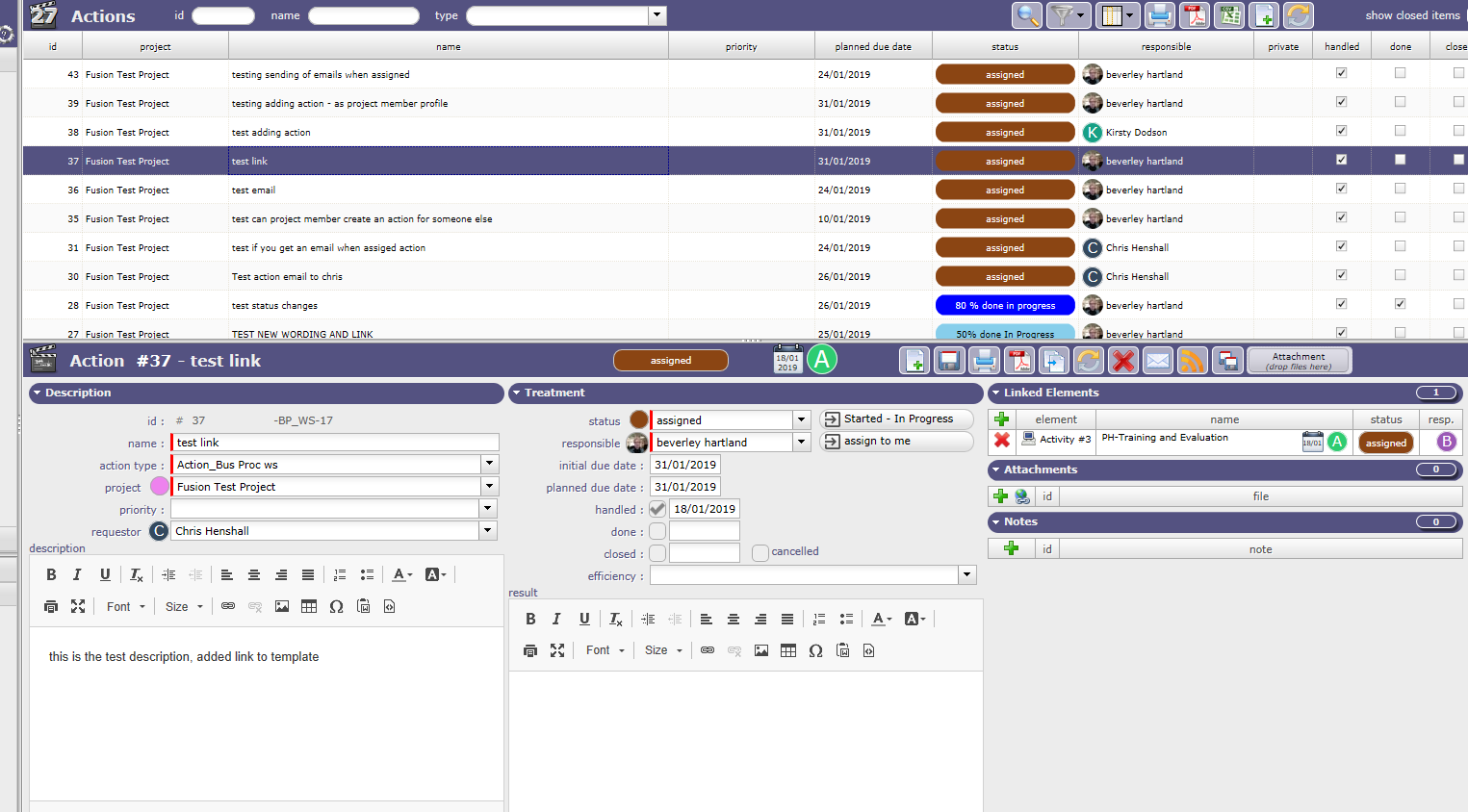 Plus when you try to add a linked element, you have to scroll through all those of type, it would be good to have a search feature as it will be difficult to find elements (actions when there are several 100s in the project).  (Search for not closed, raised by +/or responsible by +/or part of name “phase” e.g review  to return review all instruction documents)Or/+ to be able to add an new element e.g action when in issue creation, that is linked to the issue.ACTIVITY 								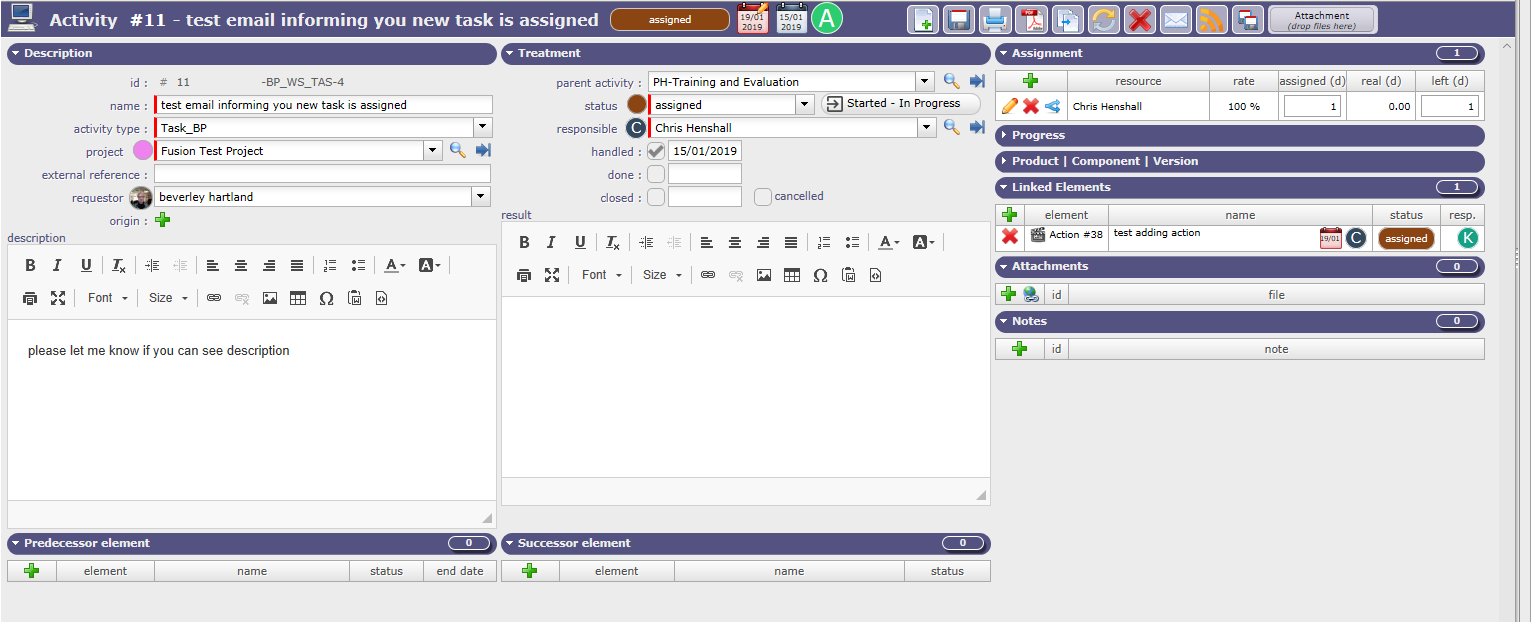 Plus when you try to add a linked element, you have to scroll through all those of type, it would be good to have a search feature as it will be difficult to find elements (actions when there are several 100s in the project).  (Search for not closed, raised by +/or responsible by +/or part of name “phase” e.g review  to return review all instruction documents)Or/+ to be able to add an new element e.g action when in issue creation, that is linked to the issue.